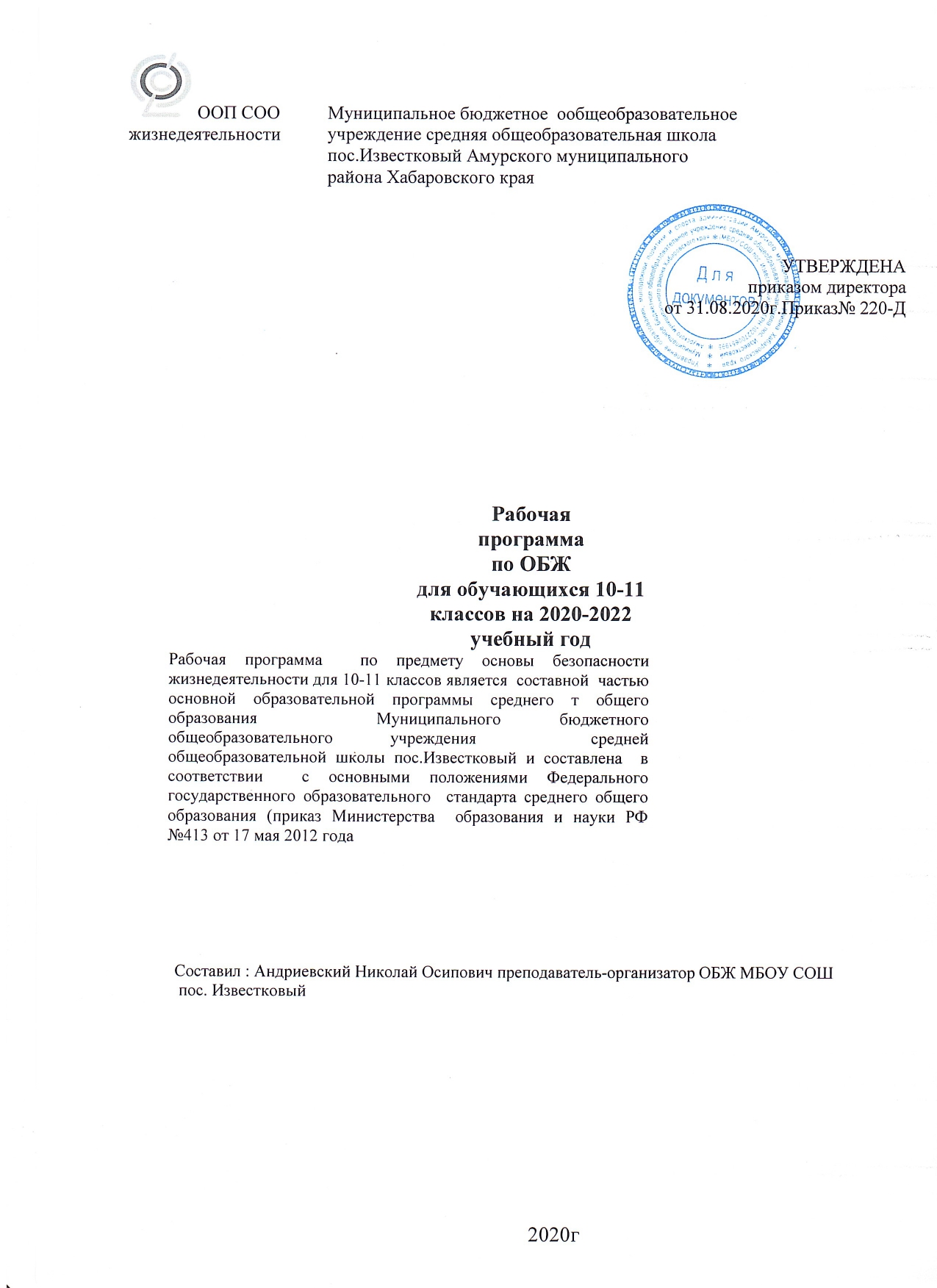 Пояснительная запискаРабочая программа разработана на основе Федерального компонента государственных образовательных стандартов начального общего, основного общего и среднего (полного) образования, утвержденного приказом Министерства образования и науки РФ от 05.03.2004 №1089, но основе примерной программой основного общего образования и авторской  программы: Под общей редакцией С.В. Ким, В.А. Горский. Сборник:«Программы общеобразовательных учреждений. Основы безопасности жизнедеятельности. 5-11 классы» под общей редакцией Под общей редакцией С.В. Ким, В.А. Горский. Издательский центр «Вентана-Граф», 2020.Программа реализуется на основе использования учебников: Под редакцией Под общей редакцией С.В. Ким, В.А. Горский. «Основы Безопасности жизнедеятельности 10-11 класс», Москва. Издательский центр«Вентана-Граф», 2020. Нормативно-правовые	документы,	обеспечивающие	реализацию программы:Конституция РФ.Федеральный закон "Об образовании в Российской Федерации" (от 29.12.2012 N 273-ФЗ).Приказ	Минобразования	России	№	1089	от	05.03.2004г.	«Об утверждении	федерального	компонента	государственных		образовательныхстандартов начального общего, основного общего и среднего (полного) образования». (в ред. Приказов Минобрнауки России от 23.06.2015г. №609.Стратегия национальной безопасности Российской Федерации до 2020 г. от 12.05.2009г.Федеральный компонент государственных образовательных стандартов начального общего, основного общего и среднего (полного) образованияОбщая характеристика учебного предметаЦелью изучения предмета в основной школе является формирование разносторонне физически развитой личности, способной активно использовать ценности физической культуры для укрепления и длительного сохранения собственного здоровья, оптимизации трудовой деятельности и организации активного отдыха. Личностные, метапредметные и предметные результаты освоения учебного предмета.Личностные результаты:усвоение правил индивидуального и коллективного без опасного поведения в чрезвычайных ситуациях, угрожающих жизни и здоровью людей, правил поведения на транспорте и на дорогах;формирование понимания ценности здорового и безопасного образа жизни;усвоение гуманистических, демократических и традиционных ценностей многонационального российского общества; воспитание чувства ответственности и долга перед Родиной,формирование ответственного отношения к учению, готовности и способности обучающихся к саморазвитию и самообразованию на основе мотивации к обучению и познанию, осознанному выбору и построению дальнейшей индивидуальной траектории образования на базе ориентировки в мире профессий и профессиональных предпочтений с учетом устойчивых познавательных интересов;формирование целостного мировоззрения, соответствующего современному уровню развития науки и общественной практике, учитывающего социальное, культурное, языковое, духовное многообразие современного мира:формирование готовности и способности вести диалог с другими людьми идостигать в нём взаимопонимания;освоение социальных норм, правил поведения, ролей и форм социальной жизни в группах и сообществах, включая взрослые и социальные сообщества;развитие правового мышления и компетентности в решении моральных проблем наоснове личностного выбора, формирование нравственных чувств и нравственною поведения, осознанного и ответственного отношения к собственным поступкам;формирование коммуникативной компетентности в общении и сотрудничестве со сверстниками, старшими и младшими в процессе образовательной, общественно полезной, учебно-исследовательской, творческой и других видов деятельности;формирование основ экологической культуры на основе признания ценности жизни во всех ее проявлениях и необходимости ответственного, бережного отношения к окружа- ющей среде;осознание значения семьи в жизни человека и общества, принятие ценности семейной жизни, уважительное и заботливое отношение к членам своей семьи;формирование анти-экстремистского мышления и антитеррористического поведения, потребностей соблюдать нормы здорового образа жизни, осознанно выполнять правила безопасности жизнедеятельности.Метапредметные результаты:умение самостоятельно определять цели своего обучения, ставить и формулировать для себя новые задачи в учёбе и познавательной деятельности, развивать мотивы и инте- ресы своей познавательной деятельности;умение самостоятельно планировать пути достижения целей защищённости, в том числе альтернативные, осознанно выбирать наиболее эффективные способы решения учебных и познавательных задач;умение соотносить свои действия с планируемыми результатами курса, осуществлять контроль своей деятельности в процессе достижения результата, определять способы действий в опасных и чрезвычайных ситуациях в рамках предложенных условий и требований, корректировать свои действия в соответствии с изменяющейся ситуацией;умение оценивать правильность выполненияучебной задачи в области безопасности жизнедеятельности, собственные возможности ее решения;владение основами самоконтроля, самооценки, принятия решений и осуществления осознанною выбора в учебной и познавательной деятельности;умение определять поняли, создавать обобщения, устанавливать аналогии, классифицировать, самостоятельно выбирать основания и критерии (например, для классификации опасных и чрезвычайных ситуаций, видов террористической иэкстремистской деятельности), устанавливать причинно-следственные связи, строить логическое рассуждение, умозаключение (индуктивное, дедуктивное и по аналогии) и де- лать выводы,умение создавать, применять и преобразовывать знаки и символы, модели и схемы дли решения учебных и познавательных задач;умение организовывать учебное сотрудничество и совместную деятельность с учителем и сверстниками; работать индивидуально и в группе: находить общее решение и разрешать конфликты на основе согласования позиций и учёта интересов; формулировать, аргументировать и отстаивать своё мнение;формирование и развитие компетентности в области использования информационно-коммуникационных технологий;освоение приемок действии в опасных и чрезвычайных ситуациях природного, техногенного и социального характера, в том числе оказание первой помощи пострадавшим;формирование умений взаимодействовать с окружающими, выполнять различные социальные роли во время и при ликвидации последствий чрезвычайных ситуаций.Предметные результаты:формирование современной культуры безопасности жизнедеятельности на основе понимания необходимости защита личности, общества и государства посредством осознания значимости безопасного поведения в условиях чрезвычайных ситуаций природного, техногенного и социального характера;формирование убеждения в необходимости безопасного и здорового образа жизни;понимание личной и общественной значимости современной культуры безопасности жизнедеятельности;понимание роли государства и действующего законодательства в обеспечении национальной безопасности и зашиты населения от опасных и чрезвычайных ситуаций природного, техногенного и социального характера, в том числе от экстремизма и терроризма;понимание необходимости подготовки граждан к военной службе;формирование установки на здоровый образ жизни, исключающий употребление алкоголя, наркотиков, курение и нанесение иного вреда здоровью;формирование антиэкстремистской и антитеррористической личностнойпозиции;понимание необходимости сохранения природы и окружающей среды для полноценной жизни человека;знание основных опасных и чрезвычайных ситуаций природного, техногенного и социального характера, включая экстремизм и терроризм и их последствия для личности, общества и государства;знание и умение применять правила безопасного поведения в условиях опасных и чрезвычайных ситуаций;умение оказать первую помощь пострадавшим;умение предвидеть возникновение опасных ситуаций по характерным признакам их проявления, а также на основе информации, получаемой из различных источников;умение принимать обоснованные решения в конкретной опасной ситуации для минимизации последствий с учётом реально складывающейся обстановки и индивидуальных возможностей.Главной целью курса по основам безопасности жизнедеятельности является подготовка обучающихся к успешным действиям по обеспечению безопасности личности, общества, государства.Ведущими методами обучения предмету в основной школе являются: наглядный, словесный, объяснительно-иллюстративный, репродуктивный, частично поисковый, лекционно-практический.Формы организации занятий: индивидуальная, групповая и фронтальная, организационно – методические.Средства обучения: схемы; таблицы; диаграммы; алгоритмы; опорные конспекты, электронные ресурсы.Формы контроля знаний, умений, навыков (текущего, рубежного, итогового):-индивидуальная, групповая и фронтальная работа;устный, письменный и конспектный контроль;практическая работа;тестирование.Учёт	интересов	учащихся	с	особыми	образовательными потребностямиПри реализации рабочей (учебной) программы адаптировать учебный материал в	соответствии	с	особенностями	детей,	чьи	образовательные	проблемывыходят за границы общепринятой нормы. Учитывать уровень подготовки и восприятия учебного материала, использовать здоровье сберегающие технологии.Место учебного предмета в учебном планеФедеральный базисный учебный план для образовательных учреждений Российской Федерации отводит 34 часа для обязательного изучения учебного предмета «Основы безопасности жизнедеятельности» на этапе среднего общего образования. Рабочая программа составлена в соответствии с учебным планом МБОУ СОШ пос. Известковый, рассчитанного на 34 учебные недели в год. Исходя из этого, рабочая программа рассчитана по 34 часа в год  из расчета 1 учебный часа в неделю.Своевременная корректировка рабочей программы (по причине актированных дней, б/л учителя и т.д.) осуществляется за счет резервных уроков.Требования к уровню подготовки обучающихся.Уровень физической подготовленности учащихся 11 – 18 лет знать/пониматьправила безопасного поведения на улицах и дорогах;правила пожарной безопасности и поведения при пожарах;правила безопасного поведения на воде;о возможных аварийных ситуациях в жилище (образовательном учреждении), причинах их возникновения и правилах поведения;правила поведения в криминогенных, ситуациях;правила поведения на природе;правила поведения при нарушении экологического равновесия в местах проживания;о возможных чрезвычайных ситуациях природного и техногенного характера, наиболее вероятных для данного района, способах оповещения о них и правилах безопасного поведения;об основных мероприятиях ГО по защите населения от последствий чрезвычайных ситуаций;об основных хронических неинфекционных заболеваниях, их причинах и связи с образом жизни;об инфекционных заболеваниях и основных принципах их профилактики;основные правила поведения в повседневной жизни дома, на улице, в школе и во время занятий спортом с целью предупреждения травматизма.в ладеть навыками:безопасного поведения на дорогах;использования первичных средств пожаротушения и пожарно- технического вооружения при возникновении пожара;оказания помощи терпящим бедствие на воде;определение сторон горизонта, движения по азимуту, по разведению костра и приготовлению пищи на костре;выполнения мероприятий ГО по защите от ЧС мирного и военного времени, по использованию индивидуальных средств защиты;оказания первой медицинской помощи при кровотечениях, растяжениях, укусах насекомых, при тепловом и солнечном ударах; иметь представление:об основных правилах поведения при смене климатогеографических условий и при вынужденном автономном существовании в природных условиях;о ЧС природного и техногенного характера, возникающих на территории России, их последствиях и мерах, принимаемых по защите населения, а также о правилах безопасного поведения;об основах здорового образа жизни.Содержание программыСодержание курса. 10 классРаздел 1. Основы безопасности личности, общества, государства Глава 1. Научные основыобеспечения безопасности жизнедеятельности человека в современнойсреде обитанияКультура безопасности жизнедеятельности человека в со- временной среде обитания. Междисциплинарные основы теории безопасности жизнедеятельности. Экологическиеосновы безопасности жизнедеятельности человека в среде обитания. Медико- биологические основы безопасности жизнедеятельности человека в средеобитания. Психологические основы безопасности жизнедеятельности человека в среде обитания.Глава 2. Законодательные основы обеспечения безопасности личности, общества, государстваПрава и обязанности государства и граждан России по обеспечению безопасности жизнедеятельности. Защита национальной безопасности государства от военных угроз. Защита личности, общества, государства от угроз социального характера. Противодействие экстремизму. Противодействие терроризму, наркотизму в Российской Федерации.Глава 3. Организационные основы защиты населения и территорий России в чрезвычайных ситуацияхЕдиная государственная система предупреждения и ликвидации чрезвычайных ситуаций (РСЧС). Основные мероприятия РСЧС и гражданской обороны по защите населения и тер- риторий в чрезвычайных ситуациях. Защита населения и тер- риторий от чрезвычайных ситуаций природного характера. Защита населения и территорий от чрезвычайных ситуаций техногенного характера. Чрезвычайные ситуации на инженерных сооружениях, дорогах, транспорте. Страхование.Раздел	2.	Военная	безопасность государстваГлава 4. Чрезвычайные ситуации военного характера и безопасностьЗащита населения и территорий от военной опасности, оружия массового поражения и современных обычных средств поражения. Защита населения и территорий от радиационной опасности. Средства коллективной защиты от оружия массового поражения. Защита населения и территорий от биологической и экологической опасности. Средства индивидуальной за- щиты органов дыхания и кожи.Глава 5. Вооруженные Силы Российской Федерации на защите государства от военных угрозВооруженные Силы Российской Федерации: организационные основы. Состав Вооруженных Сил Российской Федерации. Воинская обязанность и военная служба. Права и обязанности военнослужащих. Боевые традиции и ритуалы Вооруженных Сил Российской Федерации.Раздел 3. Основы медицинских знаний и здорового образа жизниГлава 6. Факторы риска нарушений здоровья: инфекционные и неинфекционные заболеванияМедицинское обеспечение индивидуального и общественного здоровья. Здоровый образ жизни и его составляющие. Инфекционные заболевания: их особенности	и	меры	профилактики.	Факторы	риска	неинфекционных заболеваний	и		меры		их	профилактики.	Профилактика	заболеваний, передающихся половым путем.Глава 7. Оказание  первой  помощи  при  неотложных  состояниях Первая помощь при неотложных состояниях: закон и по- рядок. Правила оказания первой помощи при травмах. Первая помощь при кровотечениях, ранениях. Первая помощь: сердечно-легочная реанимация. Первая помощь при ушибах, растяжении связок, вывихах, переломахСодержание курса. 11 классРаздел 1. Основы военной службы Глава 1. История военной службы.Войны     в   истории человечества    и	России. Военная служба – особый видгосударственной службы. Исполнение обязанностей военной службы. Организация обороны Российской Федерации.Глава 2. Воинская обязанностьОсновные сведения о воинской обязанности. Организация воинского учета и его предназначение. Обязательная подготовка граждан к военной службе. Добровольная подготовка граждан к военной службе. Освидетельствование граждан при первоначальной постановке на воинский учет. Организация прохождения профессионального психологического отбора при первоначальной постановке на воинский учет. Психологическая квалификация воинских должностей. Организация призыва на военную службу. Ответственность граждан по вопросам призыва. Прохождение военной службы по призыву.Глава 3. Особенности военной службы.Общевоинские уставы Вооруженных сил РФ - закон воинской жизни. Военная присяга - клятва воина на верность Родине - России. Размещение военнослужащих, распределение времени и повседневный порядок жизни воинской части. Воинские звания военнослужащих ВС Российской Федерации. Военная форма одежды.Глава 4. Правовые основы военной службы.Социальная защита военнослужащих. Статус военнослужащего.Правовая защита военнослужащих и членов их семей. Прохождение военной службы по контракту. Прохождение службы военнослужащими-женщинами. Права и ответственность военнослужащих. Увольнение с военной службы.Глава 5. Военнослужащий - защитник своего  отечества. Честь и достоинство воина Вооруженных Сил России.Военнослужащий - патриот, с честью и достоинством несущий звание защитника Отечества. Военнослужащий - специалист, в совершенстве владеющий оружием и военной техникой. Виды воинской деятельности.Требования, предъявляемые кморально - этическим, психологическим и профессиональным качествам призывника. Взаимоотношения в воинском коллективе. Воинская дисциплина. Её суть и значение. Офицер Российской армии. Требования, предъявляемые к офицеру военной службой. Военные образовательные учреждения профессионального образования.Международная миротворческая деятельность Вооруженных сил РФ.Раздел 2. Основы военной службы Глава 6. Основы здорового образа жизни.Правила личной гигиены и здоровья. Нравственность и здоровье.Формирование правильного   взаимоотношения   полов. Заболевания, передаваемые половым путем. Психологическое состояние человека ипричины	самоубийств.	Семья	в	современном	обществе. Законодательство о семье.Глава	7.	Основы	медицинских	знаний	и	правила	оказания первой помощи.Первая	помощь	при	острой	сердечной	недостаточности, инсульте.Первая помощь при ранениях. Первая помощь при травмах. Ушибы, растяжение связок, вывихи.  Экстремальная  реанимационная  помощь при остановке сердечной деятельности и прекращении дыхания.10кл. Учебно-тематический плани распределение учебного времени прохождения программного материала по основам безопасности жизнедеятельности по четвертям11кл. Учебно-тематический плани распределение учебного времени прохождения программного материала по основам безопасности жизнедеятельности по четвертямКритерии и нормы оценки знаний обучающихсяПреобладающей формой текущего контроля выступает устный опрос(собеседование) и периодически - письменный (самостоятельные работы или контрольное тестирование).Знания и умения учащихся оцениваются на основании устных ответов (выступлений), а также практической деятельности, учитывая их соответствие требованиям программы обучения, по пятибалльной системе оценивания.Оценку «5» получает учащийся, чей устный ответ (выступление),практическая деятельность или их результат соответствуют вполной мере требованиям программы обучения. Если при оценивании учебного результата используется зачёт в баллах, то оценку «5» получает учащийся,набравший 90 – 100% от максимально возможного количества баллов.Оценку «4» получает учащийся, чей устный ответ (выступление), практическая деятельность или их результат в общем соответствуюттребованиям программы обучения, но недостаточно полные или имеются мелкие ошибки. Если при оценивании учебного результата используется зачёт в баллах, то оценку «4» получает учащийся, набравший 70 – 89% от максимально возможного количества баллов.Оценку «3» получает учащийся, чей устный ответ (выступление), практическая деятельность или их результат соответствуют требованиямпрограммы обучения, но имеются недостатки и ошибки. Если при оценивании учебного результата используется зачёт в баллах, то оценку «3» получаетучащийся, набравший 45 - 69% от максимально возможного количества баллов.Оценку «2» получает учащийся, чей устный ответ (выступление), практическая деятельность или их результат частично соответствуюттребованиям программы обучения, но имеются существенные недостатки и ошибки. Если при оценивании учебного результата используется зачёт вбаллах, то оценку «2» получает учащийся, набравший менее 44% от максимально возможного количества баллов.8.	Учебно-методическое обеспечение предметаКонституция РФ.Федеральный	закон "Об образовании в Российской Федерации" (от29.12.2012 N 273-ФЗ).Приказ Минобразования России № 1089 от 05.03.2004г. «Об утверждении федерального компонента государственных образовательных стандартов начального общего, основного общего и среднего (полного) образования». (в ред. Приказов Минобрнауки России от 23.06.2015г. №609.Стратегия национальной безопасности Российской Федерации до 2020 г. от 12.05.2009г.Федеральный компонент государственных образовательных стандартов начального общего, основного общего и среднего (полного) образованияЛатчук В.Н. Тетрадь для оценки качества знаний по основам безопасности жизнедеятельности. 8 кл. / В.Н. Латчук, С.К. Миронов. – 7-е изд., стереотип. – М.: Дрофа, 2009Оценка качества подготовки выпускников основной школы по основам безопасности жизнедеятельности./ Авт.-сост. Г.А. Колодницкий, В.Н. Латчук, В.В. Марков, С.К. Миронов, Б.И. Мишин, М.И. Хабнер. – М.: Дрофа,2001Латчук В.Н, Марков В.В., Фролов М.П. Основы безопасности жизнедеятельности. 5 – 9 кл.: Дидактические материалы. – 2-е изд., стереотип. – М.: Дрофа, 2001Рабочая тетрадь по ОБЖ: 8-й кл.: к учебнику М.П. Фролова, Е.Н. Литвинова и др. « Основы безопасности жизнедеятельности. 8 класс» под ред. Ю.Л. Воробьева / А.Г. Малов-Гра.-М.:АСТ: Астрель: Полиграфиздат, 2011.Основы безопасности жизнедеятельности: 8-й кл.: учеб. для общеобразоват. учреждений / М.П. Фролов, Е.Н. Литвинов, А.Т. Смирно и др., под ред. Ю.Л. Воробьева, - М.: АСТ, Астрель; Владимир: ВКТ, 2011Интернет – ресурсы.Электронные ресурсы:9. Материально техническое обеспечение учебного предметаКлассНазвание программыАвтор,	составитель программыИздательство, год издания10 классПрограмма     по    курсу«Основы безопасности жизнедеятельности» для 5-11	классовобщеобразовательных учреждений»Под общей редакцией С.В. Ким, В.А. Горский.Издательский центр«Вентана- Граф», 202011 классПрограмма     по    курсу«Основы безопасности жизнедеятельности» для 5-11	классовобщеобразовательных учреждений»Под общей редакцией С.В. Ким, В.А. Горский.Издательский центр«Вентана- Граф», 2020КлассКоличество часов в годIIIIIIКлассКоличество часов в год1 четверть2 четверть3четверть4четверть103488108113488108№ВидКоличеств о-часовЧетвертьЧетвертьЧетвертьЧетвертьКоличест№программногоКоличеств о-часовЧетвертьЧетвертьЧетвертьЧетвертьзачетов№программногоКоличеств о-часов1234№материалаКоличеств о-часов12341Научные основы обеспечения безопасностиЖизнедеятельности человека в современной среде обитания.442Законодательные основы обеспечениябезопасности личности, общества, государства.5413Организационные основы защитынаселения и территории России в чрезвычайных ситуациях.554Чрезвычайные ситуациивоенного характера и безопасность.5235Вооружёные СилыРоссийской Федерации на защите государства от военных угроз.556Факторы рисканарушений здоровья: инфекционные и неифекционные заболевания.5237Оказания первоймедицинской помощи при неотложных состояниях.55Итого34881084№Вид програмного материалаКоличество часовЧетвертьЧетвертьЧетвертьЧетвертьКоличество№Количество часовЧетвертьЧетвертьЧетвертьЧетвертьзачетов№Количество часов1234№Количество часов12341Научные основы формирования культуры безопасностижизнедеятельности человека в современной среде обитания.442Комплекс мер взаимной ответственности личности, общества, государства по обеспечению безопасности.5413Экстремальные ситуации и безопасность человека.554Вооружённые силы РоссийскойФедерации на защите государства от военных угроз.5235Особенности военной службы всовременной Российской армии.556Основы здорового образа жизни.5237Первая помощь при неотложных состояниях.55Итого348810811Название сайтаЭлектронный адресСовет безопасности РФhttp://www.scrf.gov.ruМинистерство внутренних дел РФhttp://www.mvd.ruМЧС Россииhttp://www.emercom.gov.ruМинистерство здравоохранения и соцразвития РФhttp://www.minzdrav-rf.ruМинистерство обороны РФhttp://www.mil.ruМинистерство образования и науки РФhttp://mon.gov.ru/Министерство природных ресурсов РФhttp://www.mnr.gov.ruФедеральная служба железнодорожных войск РФhttp://www.fsgv.ruФедеральная служба России погидрометеорологии и мониторингу окружающей средыhttp://www.mecom.ru/roshyd ro/pub/rus/index.htmФедеральная пограничная службаhttp://www.fps.gov.ruФедеральный надзор России по ядерной и радиационной безопасностиhttp://www.gan.ruРусский образовательный порталhttp://www.gov.ed.ruАкадемия повышения квалификации работников образованияhttp://www.apkro.ruФедеральный российский общеобразовательный порталhttp://www.school.edu.ruФедеральный портал «Российское образование»http://www.edu.ruПортал компании «Кирилл и Мефодий»http://www.km.ruОбразовательный портал «Учеба»http://www.uroki.ruЖурнал «Курьер образования»http://www.courier.com.ruЖурнал «Вестник образования»http://www.vestnik.edu.ruИздательский дом «Профкнига»http://www.profkniga.ruИздательский дом «1 сентября»http://www.1september.ruИздательский дом «Армпресс»http://www.armpress.infoФестиваль педагогический идей «Открытыйурок» (издательский дом «1 сентября»)http://festival.1september.ruЭнциклопедия безопасностиhttp://www.opasno.netЛичная безопасностьhttp://personal-safety.redut- 7.ruОбразовательные ресурсы Интернета-Безопасность жизнедеятельностиhttp://www.alleng.ru«Мой компас» (безопасность ребёнка)http://moikompas.ru/compas/ bezopasnost_detИнформационно-методическое издание дляпреподавателей ОБЖ-МЧС Россииhttp://www.school-obz.org/topics/bzd/bzd.htmlЭконавт-CATALOG (электронный каталог интернет ресурсов по Охране трудa,Безопасности дорожного движения, Безопасности жизнедеятельности)http://www.econavt- catalog.ruПортал Всероссийской олимпиады школьниковhttp://rusolymp.ru/Образовательные ресурсы Интернета – Безопасность жизнедеятельностиhttp://www.alleng.ru/edu/saf. htmБезопасность. Образование. Человек.Информационный портал ОБЖ и БЖД: Всё о безопасности жизнедеятельностиhttp://www.bezopasnost.edu 66.ruБезопасность и выживание в экстремальныхситуацияхhttp:// www.hardtime.ru№УЧЕБНО-ПРАКТИЧЕСКОЕ И УЧЕБНО- ЛАБОРАТОРНОЕ ОБОРУДОВАНИЕ1.Аптечка индивидуальна АИ12.Аптечка универсальная «АППОЛО»3.Дозиметр бытовой14.Противогаз ГП-7215.Противогаз ГП-536.Носилки27.Индивидуальный противохимический пакет ИПП-1118.Индивидуальный перевязочный пакет ИПП-119.Сумка санинструктора (укомплектованная)10.Макет автомата АК-74211.Войсковой прибор химической разведки (ВПХР)112.Респиратор Фильтрующий Р-2У513.ОЗК (Плащ, чулки, перчатки)114.Компас «Азимут»2515.Шины лестничные916.Макет автомата «Юнкер-2»117.Сейф для хранения автоматов118.Пневматический пистолет МР 654 К Макаров119.Лазерный стрелковый комплекс «Рубин»120.Индикатор радиоактивности «Radex»121.Респиратор портативный «Алина-200 АВК»122.Шина транспортировочная Дитерихса для нижнихконечностей123.Макет-тренажёр для реанимационных мероприятий124.Перевязочные средства и шовные материалы лейкопластыри16